Habit 2: Begin with the end in mind
 by C Kohn, Agricultural Sciences, WUHS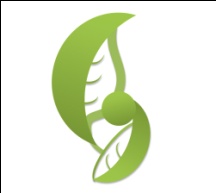 Name: 										 Hour		Date: 			  Date Assignment is due:  Thursday 		  Why late? 						Score: +   ✓ -
			Day of Week	Date 				If your project was late, describe whyUnit PreviewDirections: Use the accompanying PowerPoint (http://bit.ly/wuhshabit2) to complete this sheet. This sheet will be due upon the completion of the PowerPoint in class.  These assignments are graded on a +/√/- scale.If you were diagnosed with a terminal illness and had only 6 months to live, what would you do differently?  Name 5 things you personally would do differently after this diagnosis:

1_														

2_														
3_														
4_														
5_														
Define security as it pertains to these notes: 									

														
Provide an example of this principle: 										

_														
Define guidance as it pertains to these notes: 									

														
Provide an example of this principle: 										

_														
Define wisdom as it pertains to these notes: 									

														
Provide an example of this principle: 										

_														
Define power as it pertains to these notes: 									

														
Provide an example of this principle: 										

_														
Ebenezer Scrooge had a money centered life.  Describe how this impacted his life’s security, guidance, wisdom, and power:Security: 												

_													
Guidance: 												

_													
Wisdom: 												

_													
Power: 													

_													
As concisely as you can, effectively describe each of the following: 

Possession Centered: 												

														

Pleasure Centered: 												

														

Social Centered: 												

														

Work/School Centered: 												

														

Self Centered: 													

														

														In the space below, describe a character from TV or a movie that is NOT principle-centered.  Explain what their center is.  Then explain how their choice of center affects each of the following areas
Character:					Their Center: 						
How does it affect their…
Security: 											
Guidance: 											
Wisdom: 											
Power: 												
A person who is principle-centered has constant security and does not worry as much about self-esteem issues.  Why?

														

														
Those with other centers tend to negatively view change; for example, someone with a money-center would see change as a risk to their income. Someone who is self-centered views a change as a potential threat to their personal gain.  Those who are principle centered see change as opportunity.  Why the difference?

														

														
Principle-centered people are often viewed by others as “grounded”, with predictable, well-thought responses to every situation.  Why are principle-centered people most likely to be viewed in this way?

														

														
Principle centered people are often viewed as wise.  Wisdom here is defined as the ability to see connections among seemingly unrelated topics and use these interconnections as opportunities for learning and contribution.  Why might someone who is not principle-centered be less likely to see these connections?

														

														
Those who are not principle-centered tend to have restricted power and limited self-control.  Why?

														

														
Name a character from TV or a movie that is principle-centered.  Explain how they are principle-centered. Then explain how their choice of center affects each of the following areas
Character:												
How do you know they are principle centered?: 								

													
How does it affect their…
Security: 											
Guidance: 											
Wisdom: 											
Power: 												
How does this character handle change?  Provide an example: 						

													

													
How is this person viewed by their friends and colleagues? 						

													

													
If you lived your life more like this fictional character, how would your life change?			

													

													



Unit Reflection C. Kohn, Agricultural Sciences - Waterford WI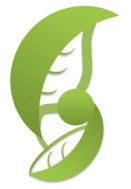 Write the 3 topics that were most meaningful to you from this chapter:

1_										

2_										

3_										
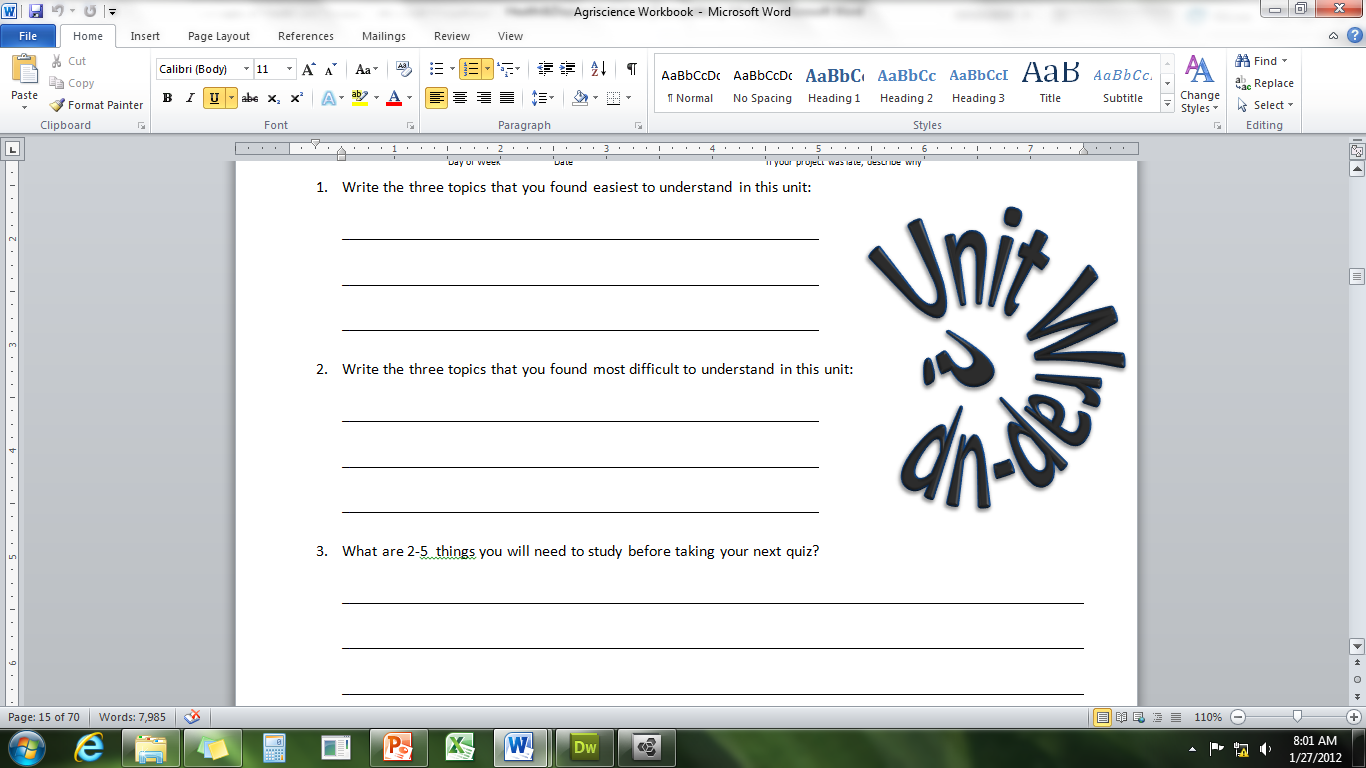 Create 3 high-level questions related to this material 
(These questions could be something you still don’t know or questions that reflect understanding that you have now that you did not have before.)

1_														

2_														

3_														
Describe a time when you feel you reflected the idea of this chapter in your own personal life:

_														

_														

_														

_														

_														

_														

_														
How might the idea of this chapter affect your life in the future?  Be as specific as you can:

_														

_														

_														

_														

_														